Estimados padres y estudiantes de 4to grado,¡El musical de 4to grado llega pronto!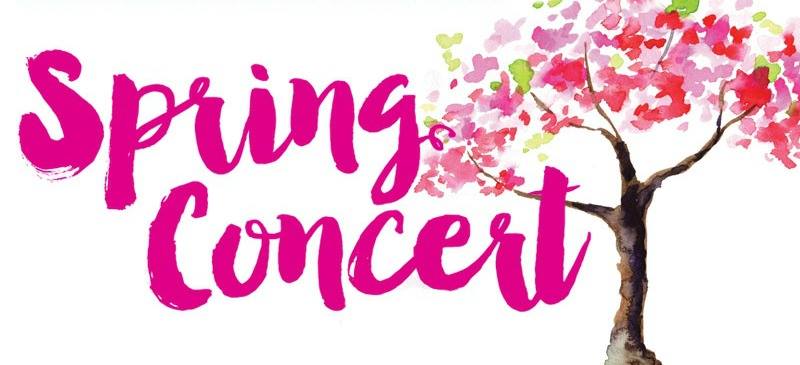 Fecha: jueves, 7 de marzoHora: 7:00 p.m.LLEGADA: Las puertas de la escuela se abrirán a las 6:30 P.M. Los Padres deben llevar a su estudiante a la cafetería donde ellos se sentaran con su clase en la mesa asignada. Los Padres pueden ir al gimnasio a buscar asiento. Antes de ir al gimnasio, los estudiantes verán a sus maestros a las 6:45 P.M. e irán a su clase para tomar asistencia. La presentación empezará a las 7:00 P.M.ASISTENCIA: Realmente creemos que cada voz es importante, no importa cuán grande o pequeña sea, y recomendamos encarecidamente que los estudiantes y sus familias asistan para unirse a esta celebración musical.La unidad musical dura entre 6 y 8 semanas, y las actuaciones son una celebración de trabajar juntos en la creación musical. Por favor, marque sus calendarios y mantenga esta fecha abierta. ¡No podemos esperar para verlos!QUÉ ponerse: ¡Esta es una noche especial, queremos que todos se vean lo mejor posible! Cada estudiante puede vestirse con su mejor ropa. Esto puede incluir vestidos, blusa / falda para las niñas, pantalón y camisa de vestir para los niños. ¡Mantener el cabello fuera de la cara, queremos ver esos ojos brillantes y sus bonitas sonrisas!Preguntas: Si tiene alguna pregunta, favor de llamar a la escuela: 815-344-7130 o por correo electrónico: vcummings@d15.org  o dcavazos@d15.org Nos vemos el 7 de marzo. Sinceramente,Mrs. Cummings – maestra de música para: Mrs. Anderson, Mrs. DeBlok, y Mrs. McElroyMrs. Cavazos – maestra de música para: Mrs. Erber y Mrs. Fralick